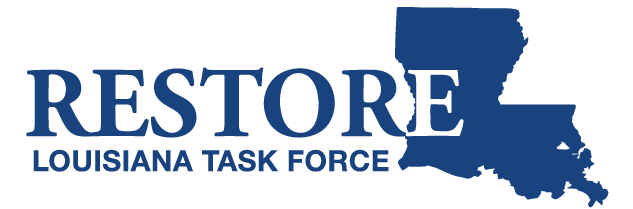 NOTICE OF PUBLIC MEETINGRestore Louisiana Task Force The meeting of the Restore Louisiana Task Force has been scheduled for:Friday, February 3, 20179:30 amYoungsville Sports Complex, Recreation Center801 Savoy RoadYoungsville, Louisiana 70592If you need further information, please callLori Dupont (225) 342-1626